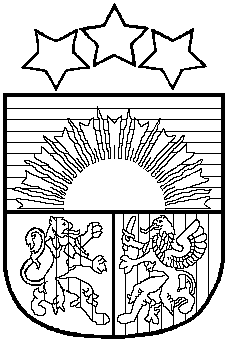 LATVIJAS  REPUBLIKAVAIŅODES   NOVADA  DOMEReģ.Nr.90000059071, Raiņa iela 23a, Vaiņode, Vaiņodes pag.,  Vaiņodes nov.,  LV-3435 tālr.63464333, 63464954, fakss 63407924, e-pasts   dome@vainode.lvAPSTIPRINĀTS:Ar 2015.gada 19.novembraVaiņodes novada domes sēdesLēmumu (Protokols Nr.19, 2.p.)Vaiņodes novada pašvaldības Saistošie noteikumi Nr.7 Nekustamā īpašuma nodokļa piemērošana Vaiņodes novada administratīvā teritorijā 										Izdoti saskaņā arLikumu „Par nekustamā īpašuma nodokli” 1.panta otrās daļas 91apakšpunktu, 5.panta trešo daļu19.11.2015 Vaiņodes novada domes Nr. 19 sēdes, 2.p.Ar precizējumu, kas izdarīti ar 2015. gada 17. decembra Vaiņodes novada domes sēdes  lēmumu, 15.p.1. Saistošie noteikumi nosaka vienotu nekustamā īpašuma nodokļa piemērošanu nekustamā īpašuma nodokļa maksātājiem Vaiņodes novada administratīvajā teritorijā2. Vaiņodes novada pašvaldības administratīvajā teritorijā neapliek ar nekustamā īpašuma nodokli dzīvojamo māju palīgēkas, ja platība pārsniedz 25 m2, izņemot garāžas.3. Piešķir atvieglojumus:3.1. 50% apmērā no nekustamā īpašuma nodokļa summas, bet ne vairāk kā EUR 426,86 par personu, personām, kam pašām vai to laulātajiem, aizbildnībā vai audžuģimenē ir kopā trīs vai vairāk bērni likumā “Par nekustamā īpašuma nodokli”, 5. panta 1.2 daļā noteiktā vecumā un no 18 līdz 24 gadiem, kas turpina mācību procesu. Minētais attiecas arī uz personu, kas no 18 līdz 24 gadiem turpina mācību procesu un tās īpašumā vai valdījumā ir nekustamais īpašums.”3.2. Vaiņodes novada administratīvajā teritorijā reģistrētām juridiskām personām, kuras savu darbību uzsākušas iepriekšējā taksācijas gadā, izveidojot ne mazāk kā 3 darba vietas, var saņemt nekustamā īpašuma nodokļa atvieglojumus 90% apmērā no nodokļa summas par ēkām skat.9.p.. Nodokļa atvieglojumus var piemērot trīs gadus pēc kārtas, ja šīs darba vietas tiek saglabātas, katru gadu iesniedzot iesniegumu un noteikumos norādītos dokumentus.3.3. Vaiņodes novada administratīvajā teritorijā reģistrēta  juridiska  persona  vai  tās struktūrvienība,  kura  veic  uzņēmējdarbību  var  saņemt  nekustamā īpašuma nodokļus  atvieglojumus  50  %  apmērā par  ēkām skat.10.p.,  kurās  notiek  saimnieciskā  darbība,  pie  noteikuma,  ka  uz  taksācijas  gada 1.janvāri izpildās šādi nosacījumi:3.3.1. saglabāta  uzņēmējdarbība  un  saglabātas  darba  vietas  virs  70%  taksācijas  gada sākumā salīdzinot ar iepriekšējā taksācijas gada sākumu;3.3.2. investēti  uzņēmuma  pamatlīdzekļos  iepriekšējā  taksācijas  gadā  ne  mazāk  kā 3000,00 euro mikro un maziem uzņēmumiem; 3.3.3.  investēti  uzņēmuma  pamatlīdzekļos  iepriekšējā  taksācijas  gadā  ne  mazāk  kā 20 000,00 euro vidējiem un lieliem uzņēmumiem. 3.4. Fiziskai vai juridiskai personai – nekustamā īpašuma īpašniekam vai nomniekam (lietotājam) par zemi, kas tiek izmantota publiskā lietošanā, kā atpūtas zaļā zona, 50% apmērā no nodokļa summas.4.  Lai saņemtu  Nekustamā īpašuma nodokļa  atvieglojumus  kārtējam  taksācijas  periodam,  dokumenti, skat. 7.-9.p., jāiesniedz no taksācijas gada 1.janvāra līdz 30.jūnijam.5.  Nekustamā īpašuma nodokļa  atvieglojumus  saņemt  ir  tiesīgas  personas,  kurām  nav parādu pret Vaiņodes novada pašvaldību uz taksācijas gada 1.janvāri.6. Ja personai ir tiesības saņemt atvieglojumus uz vairāku šo saistošo noteikumu   nosacījumu pamata,  tiek  piešķirts  atvieglojums  atbilstoši  vienam,  personai vislabvēlīgākajam nosacījumam.Fiziskām personām, kurām saskaņā ar šo saistošo noteikumu 3.1. apakšpunkta nosacījumiem ir tiesības uz nekustamā īpašuma nodokļa atvieglojumiem, jāiesniedz pašvaldībā iesniegums par nekustamā īpašuma nodokļa atvieglojumu;izglītības iestādes izziņa, kurā bērns turpina izglītoties.Juridiskām personām, kurām saskaņā ar šo saistošo noteikumu 3.2. apakšpunkta nosacījumiem ir tiesības uz nekustamā īpašuma nodokļa atvieglojumiem, jāiesniedz pašvaldībā:8.1.  iesniegums par nekustamā īpašuma nodokļa atvieglojumu;8.2. Valsts ieņēmumu dienesta izziņa par nodarbināto skaitu.9. Juridiskām personām, kurām saskaņā ar šo saistošo noteikumu 3.3. apakšpunkta nosacījumiem ir tiesības uz nekustamāīpašuma nodokļa atvieglojumiem, jāiesniedz pašvaldībā:9.1. iesniegums par nekustamā īpašuma nodokļa atvieglojumu;9.2. Valsts ieņēmuma dienesta izziņa par nodarbināto skaitu uz taksācijas gada sākumu un iepriekšējā gada sākumu9.3. uzņēmuma vadītāja apstiprināta izziņa par ieguldīto investīciju apjomu pamatlīdzekļos.9.4. dokumentu kopijas, kas apstiprina līdzekļu investēšanu uzņēmējdarbībā10. Saistošie noteikumi stājas spēkā likuma “Par pašvaldībām” 45. pantā noteiktā kārtībā.Vaiņodes novada domes priekšsēdētājs					V.Jansons